Уважаемые коллеги!В целях реализации региональной программы Самарской области «Повышение финансовой грамотности населения Самарской области» на 2020 – 2023 годы Региональный центр финансовой грамотности населения в Самарской области (далее- РЦФГ) информирует о проведении областного конкурса видеоуроков по финансовой безопасности «Я расскажу тебе…».Областной конкурс видеоуроков по финансовой безопасности «Я расскажу тебе...» (далее – Конкурс) направлен на повышение качества и обеспечение доступности образования за счет применения информационно-коммуникационных технологий по формированию у детей навыков финансовой безопасности. В Конкурсе могут принимать участие педагогические работники образовательных организаций дополнительного образования детей и взрослых, общеобразовательных организаций, дошкольных образовательных организаций и среднего профессионального образования. Конкурс проводится в период с 9 октября по 10 ноября 2023 года в заочном формате.С порядком участия в Конкурсе можно ознакомиться в положении (Приложение).Участникам Конкурса до 25 октября 2023 года необходимо направить электронную заявку, ссылку на видеоурок, размещенный на облачном хранилище, Яндекс.Диск или Облако@Mail.ru, пройдя по ссылке https://forms.yandex.ru/cloud/64b7afe7c769f1345ee7eafa/.Результаты Конкурса будут размещены на сайте регионального центра финансовой грамотности населения в Самарской области: rcfg63.ru в срок до 10 ноября.Просим обеспечить участие подведомственных учреждений в Конкурсе.Контактные данные:e-mail: rcfg63@yandex.ru, телефон 8 (846) 979-79-62Шурунова Елена Леонидовна, руководитель РЦФГ,Прокопенко Наталья Владимировна, методист РЦФГ.Руководитель Регионального                                      Е.Л. Шурунова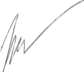 центра финансовой грамотности населения в Самарской области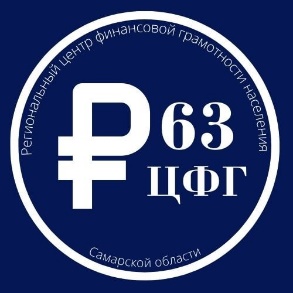 Региональный центрфинансовой грамотностинаселения в Самарской области443010, г. Самара,ул. Куйбышева, 131Телефон: (846) 979-79-62E-mail: rcfg63@yandex.ru 09.10.2023 № 444Руководителям территориальных управлений министерства образования и науки Самарской областиРуководителямдепартаментов образованияадминистрации г.о. Самараи администрации г.о Тольятти